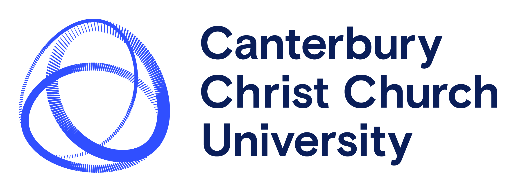  PLANNING STAGE 1All guidance and example text appears in blue. Please delete all blue text prior to submission to the Faculty Portfolio Planning Executive.If you have any queries, please contact your Faculty Quality Office. Courses may not be advertised at this stage. Permission may be requested during Planning Stage 2, for approval by the FPPE. For indicative timelines for the planning and development activities involved for your proposal, please consult the guidance on the  Quality & Standards Office web pages and speak to your Faculty Quality Office.Items 1 – 16 will be combined with items 17 – 29 from Section A of Planning Stage 2, to create the Course Specification. This form must be accompanied by the Finance Annex, to be completed with the Department of Finance (including Student Number Planning)The following items (1-16) will be combined with items 17-29 from Planning Stage 2 to form the Course Specification: Academic and Business Rationale for Academic Strategy Committee (Please note: this will form the rationale section of the Course Document)Approval to Proceed to the Faculty Portfolio Planning Executive [e-signature accepted]Approval to proceed to Academic Strategy Committee [e-signature accepted]Once approved by the FPPE, please provide to QSOCommittees@canterbury.ac.uk for submission to the Academic Strategy CommitteeIn Principle approval requested for: Use the following drop-down menu to confirm the category of the proposal: Name of Lead Proposer(s)Full nameFull nameFull nameFull nameJob Title of Lead Proposer(s)Job roleJob roleJob roleJob roleFaculty and School leading on proposalIf the proposal is replacing a course, please confirm the outgoing courseAnticipated start year Anticipated target numbers for first 3 cohorts. All courses are subject to minimum cohort size requirements:(see guidance on minimum numbers)Cohort123 Steady state positionAnticipated target numbers for first 3 cohorts. All courses are subject to minimum cohort size requirements:(see guidance on minimum numbers)Month & Yeare.g. Sep 24Jan 25Sep 26Anticipated target numbers for first 3 cohorts. All courses are subject to minimum cohort size requirements:(see guidance on minimum numbers)Level & NoFY – 10FY - 12FY – 12Anticipated target numbers for first 3 cohorts. All courses are subject to minimum cohort size requirements:(see guidance on minimum numbers)Level & NoL4 - 15L4 – 18L4 – 20Anticipated international recruitment target numbers:Level & No1.Awarding Institution(s)Awarding Institution(s)Awarding Institution(s)Normally Canterbury Christ Church University2.Teaching Institution(s)Teaching Institution(s)Teaching Institution(s)Normally Canterbury Christ Church University unless collaborative. Delivery may be split, include names of all institutions involved and location of delivery venue.3.Faculty and School responsible for the management of the courseFaculty and School responsible for the management of the courseFaculty and School responsible for the management of the courseState full faculty and school name4.Contributing Faculty and School to the delivery of the courseContributing Faculty and School to the delivery of the courseContributing Faculty and School to the delivery of the courseState full faculty and school name5.Main award and Name of Course/Short Course (present in full and refer to Academic Framework for naming conventions)Main award and Name of Course/Short Course (present in full and refer to Academic Framework for naming conventions)Main award and Name of Course/Short Course (present in full and refer to Academic Framework for naming conventions)Present award and name in full, eg:BSc (Hons) XX MSc XXPlease refer to the Academic Framework for guidance on naming conventions. Titles that do not align with the naming conventions will be returned, for example ‘with foundation year’ does not form part of the award title5.5a.Name/s of routes related to the main awardName/s of routes related to the main award5.5b.Name of apprenticeship standard (if applicable)Name of apprenticeship standard (if applicable)5.5cApprenticeship type (if applicable)Apprenticeship type (if applicable)5.5dConfirm whether students may opt to study additional elements  Eg Foundation Year / professional placement / semester abroad. Confirm whether students may opt to study additional elements  Eg Foundation Year / professional placement / semester abroad. Tick all that apply for this course:These elements will appear on the student transcript but are NOT included in the final award title.Please consult 6.Alternative Course name(s) (if relevant)Alternative Course name(s) (if relevant)Alternative Course name(s) (if relevant)e.g the title of the award students receive if they do not pass all the requirements of the PSRB7.Default Exit Points(s) Default Exit Points(s) Default Exit Points(s) Present award and name in full, eg:Cert HE XXDip XXPlease refer to the Academic Framework for guidance on naming conventions8.Name of Suite (if applicable)Name of Suite (if applicable)Name of Suite (if applicable)Include Suite title if applicablePlease refer to the Academic Framework for guidance on taught degree structure9.Duration of Course (specify all variations)Duration of Course (specify all variations)Duration of Course (specify all variations)Typical duration, eg for UG: Full time 3 yearsPart time 6 yearsFull time with a foundation year 4 years10.Academic CalendarAcademic CalendarAcademic Calendar(Calendar exceptions must be approved by the Academic Strategy Committee)11.FHEQ Level of target awardFHEQ Level of target awardFHEQ Level of target awardLink to web address for FHEQ12.Credit rating per level / ECTS equivalentCredit rating per level / ECTS equivalentCredit rating per level / ECTS equivalent13.13a13aName of Professional, Statutory or Regulatory Body if applicableInclude the name of the Professional, Statutory or Regulatory Body.13.13b13bName of end point assessment organisation (for apprenticeships)For apprenticeships, include organisation for the end point assessment13.13c13cCPD/CE (Continuing Education) course For the definition please read: ‘CCCU Definition of CPD/CE Courses (for internal use only)’ document on the QSO ‘Course Planning’ webpage14.Name and full address of apprenticeship partner if involved in the delivery of the courseName and full address of apprenticeship partner if involved in the delivery of the courseName and full address of apprenticeship partner if involved in the delivery of the courseThe contracting name and full address of the apprenticeship partner 15.Name and address of collaborative partnerName and address of collaborative partnerName and address of collaborative partner16.Type of the collaboration arrangement  Type of the collaboration arrangement  Type of the collaboration arrangement  Academic Rationale, including evidence that the proposal compliments a credible, academic discipline/subject and that the offer is module efficient:Academic Framework, Learning and Teaching StrategyBusiness Case Rationale, including commentary regarding how the proposed course links to the relevant School and Faculty Planning Portfolio:Vision 2030Evidence of market, or other research and business intelligence/horizon scanning conducted to support the application:Include sources of research, including reference to the size and position of the current market, as well as student number trends and recruitment links across subject areas for example, or overlaps to other courses within the University’s portfolio.Evidence of capacity to deliver using existing resource base:Head of School name and signature:Date:Faculty Registrar name and signature:Date:For Masters by Research and Doctoral degrees:For Masters by Research and Doctoral degrees:For Masters by Research and Doctoral degrees:For Masters by Research and Doctoral degrees:Pro-Vice Chancellor(Research & Enterprise) name and signature:Date:For Postgraduate Taught Awards:For Postgraduate Taught Awards:For Postgraduate Taught Awards:For Postgraduate Taught Awards:Dean of the Graduate College name and signature:Date:For Collaborative Arrangements:For Collaborative Arrangements:For Collaborative Arrangements:For Collaborative Arrangements:Director of UK Partnerships and Apprenticeships Unit ORDirector of International Partnerships and DevelopmentDate:Faculty Dean - name and signature:Date:Date considered by the FPPEPlease state if this was via Chair’s ActionDate identified by FDQ in liaison with Course Director for Standing Approval Panel(FDQ will refer to list of dates published by the Quality and Standards Office)